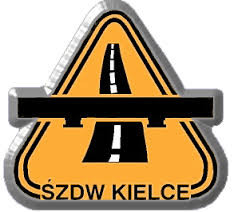 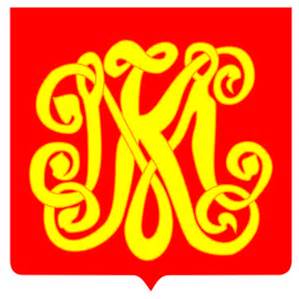 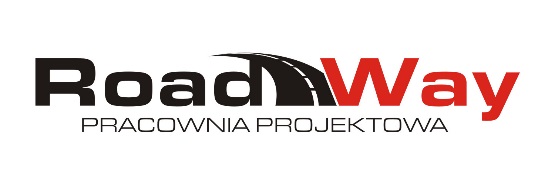 KONCEPCJA WIELOWARIANTOWABudowa obwodnicy Końskich od miejscowości Kornica do miejscowości Młynek Nieświński w ciągu DW 749 i od miejscowości Młynek Nieświński do miejscowości Piła w ciągu DW 746/DP (na parametrach GP)Dane ogólnePrzedmiot inwestycjiPrzedmiotem inwestycji jest koncepcja Obwodnicy m. Końskie wraz z włączeniem w istniejącą sieć dróg, a także zaprojektowanie sieci dróg dojazdowych do projektowanej obwodnicy. Koncepcja obwodnicy Końskich dzieli się na dwa odcinki: od miejscowości Kornica w ciągu DW 728 do miejscowości Młynek Nieświński w ciągu DW 749 i od miejscowości Młynek Nieświński do miejscowości Piła w ciągu DW 746/DP (na parametrach GP). Lokalizacja inwestycji, zajętość terenuPrzedmiotowa inwestycja zlokalizowana jest na terenie województwa świętokrzyskiego, w powiecie koneckim, na terenie gminy Końskie. Lokalizację inwestycji zaznaczono na rys 1.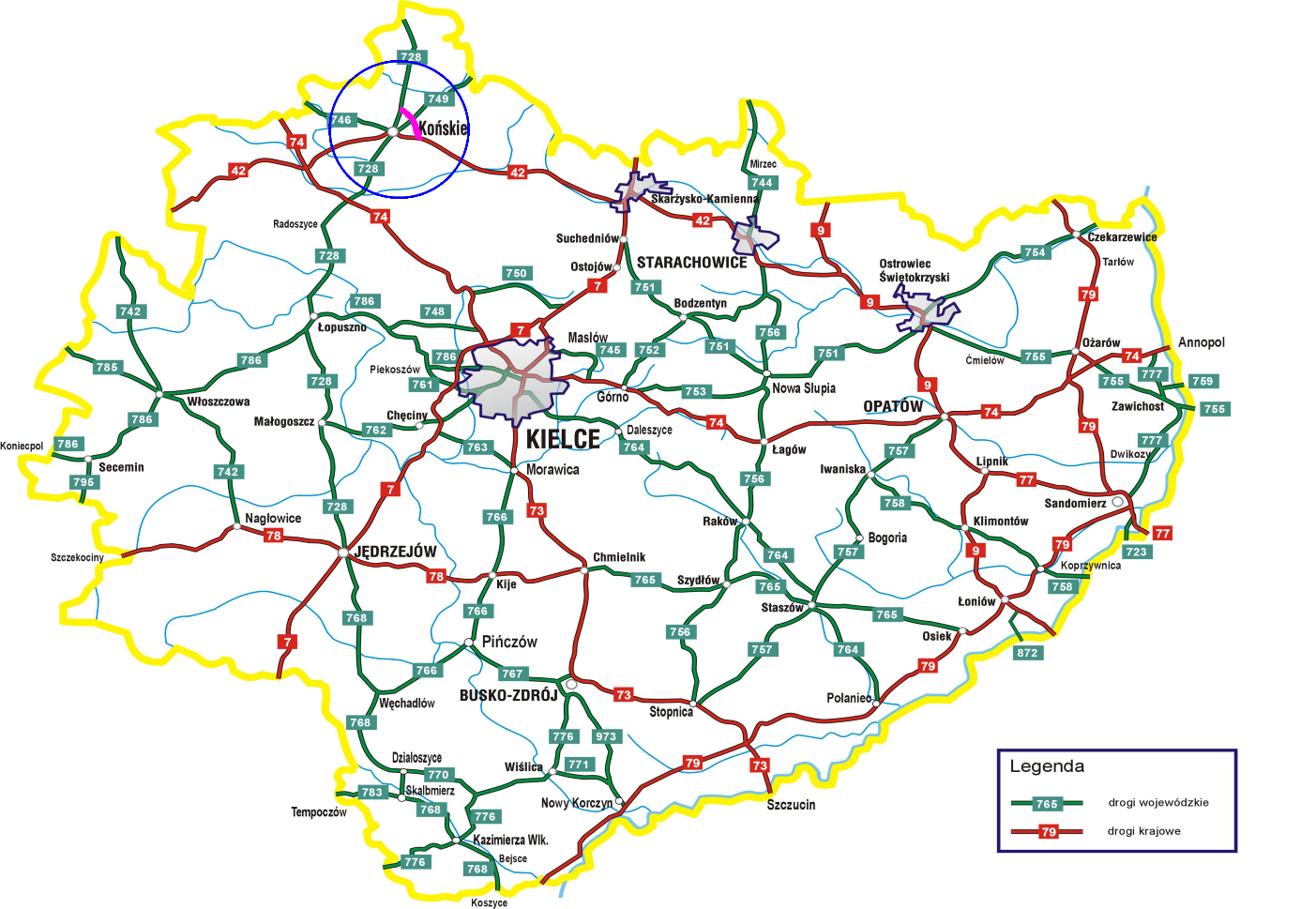 Rysunek 1. Lokalizacja inwestycjiZ uwagi na fakt, że obwodnica m. Końskie przebiega po nowym śladzie, wymagane będzie przeprowadzenie procedury wykupu nieruchomości.Istniejące zagospodarowanie terenu Tereny przeznaczone pod inwestycją jak i w bezpośrednim sąsiedztwie są to tereny rolnicze i leśne.Na obszarze inwestycji obowiązują następujące plany zagospodarowania przestrzennego:Miejscowy plan zagospodarowania przestrzennego obejmujący sołectwa Rogów i Młynek Nieświński uchwalony uchwałą nr XXX/307/2013 Rady Miasta Końskie z dnia 28 czerwca 2013r., (Dz. U. woj. Świętokrzyskiego poz. 2964 z dnia 5 sierpnia 2013r.),Miejscowy plan zagospodarowania przestrzennego fragmentu terenu miasta Końskie, na wschód od terenów kolejowych po granice administracyjne miasta uwalonego uchwałą Nr XXVII/2872013 Rady Miejskiej w Końskich z dnia 30 kwietnia 2013r., (Dz. Urz. Woj. Świętokrzyskiego poz. 2864 z dnia 18 lipca 2013r.)Istniejąca zieleńNa przeważającym obszarze inwestycji występują lasy iglaste, w których dominującym gatunkiem jest sosna, oraz lasy mieszane, w których występują takie gatunki jak: sosna, olcha brzoza, występują też lasy liściaste dębowe. Pozostały teren inwestycji stanowią tereny rolne lub trawiaste.Końcowy fragment inwestycji w okolicach włączenia w ciąg drogi krajowej nr. 42 znajduje się Konecko-Łopuszniański obszar chronionego krajobrazu.	Podstawa opracowania projektuUstawa z dnia 7 lipca 1994 r. - Prawo budowlane (Dz. U. 1944 Nr 89 poz. 90 z późn. zm.),Rozporządzenie Ministra Transportu, Budownictwa i Gospodarki Morskiej z dnia 25 kwietnia 2012 r. w sprawie szczegółowego zakresu i formy projektu budowlanego (Dz.U. 2012 nr 0 poz. 462 z późn. zm.,Rozporządzenie Ministra Transportu i Gospodarki Morskiej z dnia 2 marca 1999 r. w sprawie warunków technicznych, jakim powinny odpowiadać drogi publiczne i ich usytuowanie (Dz. U. Nr 43 poz. 430) z późn. zm.,Rozporządzenie Ministra Transportu i Gospodarki Morskiej z dnia 30 maja 2000 r. w sprawie warunków technicznych, jakim powinny odpowiadać drogowe obiekty inżynierskie i ich usytuowanie (Dz. U. z 2000r., Nr 63 poz. 735) z późn. zm.),Rozporządzenie Ministra Transportu, Budownictwa i Gospodarki Morskiej z dnia 25 kwietnia 2012 r. w sprawie ustalania geotechnicznych warunków posadawiania obiektów budowlanych (Dz.U. 2012 nr 0poz. 463),Rozporządzenie Ministra Gospodarki	Przestrzennej i Budownictwa z dnia 21 lutego 1995r. w sprawie rodzaju i zakresu opracowań	geodezyjno-kartograficznych oraz czynności geodezyjnych obowiązujących w budownictwie (Dz. U. z 1995r. Nr 25 poz. 133) z późn. zm.),Ustawa z dnia 10 kwietnia 2003 r. o szczególnych zasadach przygotowania i realizacji inwestycji w zakresie dróg publicznych (Dz. U. Nr 2008 poz. 1194 wraz z późniejszymi zmianami),Ustawa z dnia 21 marca 1985r. o drogach publicznych (tekst jednolity Dz. U. z 1985r. Nr 14 poz. 60 wraz z późniejszymi zmianami)Ustawa z dnia 20 czerwca 1997r. Prawo o ruchu drogowym (Dz. U. Prawo o ruchu drogowym (Dz. U. z 1997r. Nr 98 poz. 602, wraz z późniejszymi zmianami z późn. zm.),Rozporządzenie Ministra Infrastruktury z dnia 23 września 2003 r. w sprawie szczegółowych warunków zarządzania ruchem na drogach oraz wykonywania nadzoru nad tym zarządzaniem (Dz. U. z 2003 r. Nr 177 poz. 1729) z późn. zm.,Ustawa z dnia 3 października 2008 r. o udostępnianiu informacji o środowisku i jego ochronie, udziale społeczeństwa w ochronie środowiska oraz o ocenach oddziaływania na środowisko (Dz.U. 2008 Nr 199 poz. 1227 z późn. zm.),Ustawa z dnia 16 kwietnia 2004 r. o ochronie przyrody (Dz.U. 2004 Nr 92 poz. 880 z późn. zm.),Ustawa z dnia	9 czerwca 2011 r. Prawo geologiczne i górnicze (Dz.U. 2011 nr 163 poz. 981 z późn. zm.,Rozporządzenie Ministra Środowiska z dnia 23 grudnia 2011 r. w sprawie dokumentacji hydrogeologicznej i dokumentacji geologiczno-inżynierskiej (Dz.U. 2011 nr 291 poz. 1714 z późn. zm.),Rozporządzenia Ministrów Infrastruktury oraz Spraw Wewnętrznych i Administracji z dnia 31 lipca 2002r. w sprawie znaków i sygnałów drogowych (Dz. U. z 2002r. Nr 170 poz.1393 z późn. zm.),Rozporządzenie Ministra Infrastruktury z dnia 3 lipca 2003r. w sprawie szczegółowych warunków technicznych dla znaków i sygnałów drogowych oraz urządzeń bezpieczeństwa ruchu drogowego i warunków ich umieszczania na drogach (Dz. U. z 2003r. Nr 220 poz. 2181) z późn. zm.Ustawa z dnia	27 kwietnia 2001r. Prawo ochrony środowiska (Dz. U. z 2001r. N.62 poz. 627, wraz z późniejszymi zmianami),Rozporządzenie Rady Ministrów z dnia 9 listopada 2010 r. w sprawie przedsięwzięć mogących znacząco oddziaływać na środowisko (Dz.U. 2010 nr 213 poz. 1397 z późn. zm.),Ustawa z dnia 18 lipca 2001 r. Prawo wodne (Dz. U. z 2001r. Nr 115 poz. 1229 wraz z późniejszymi zmianami),Ustawa z dnia 17 maja 1989r. Prawo geodezyjne i kartograficzne (Dz. U. z 1989r. Nr 30 poz. 163 wraz z późniejszymi zmianami),Rozporządzenie Ministra Spraw Wewnętrznych i Administracji oraz Ministra Rolnictwa i Gospodarki Żywnościowej z dnia 14 kwietnia 1999 r. w sprawie rozgraniczenia nieruchomości (Dz. U. Nr 45 poz. 453 z późn. zm.),Rozporządzenie Ministra Rozwoju Regionalnego i Budownictwa z dnia 29 marca 2001 r. w sprawie ewidencji gruntów i budynków Dz. U. Nr 38 poz. 454 z późn. zm.,Ustawa z dnia 17 maja 1997r. o gospodarce nieruchomościami (tekst jednolity Dz. U. z 1997r. Nr 115 poz. 741 wraz z późniejszymi zmianami),Rozporządzenie Rady Ministrów z dnia 7 grudnia 2004 r. w sprawie sposobu i trybu dokonywania podziałów nieruchomości (Dz. U. z 2004 roku Nr 268 poz. 2663 z późn. zm.),Rozporządzenie Rady Ministrów z dnia 21 września 2004 r. w sprawie wyceny nieruchomości i sporządzania operatu szacunkowego (Dz. U. Nr 207 poz. 2109 z późn. zm.),Ustawa z dnia 6 lipca 1982 r. o księgach wieczystych i hipotece. (Dz. U. z 1982 Nr 19 poz. 147 wraz z późniejszymi zmianami),Ustawa z dnia 19 października 1991 r. o gospodarowaniu nieruchomościami rolnymi Skarbu Państwa (Dz. U. z 1991 r. Nr 107 poz. 464 wraz z późniejszymi zmianami),Ustawa z dnia 13.10.1998 przepisy wprowadzające ustawy reformujące administrację publiczną. (Dz. U. z 1998 r. Nr 133 poz. 872 wraz z późniejszymi zmianami),Rozporządzenie Ministra Infrastruktury z dnia 18 maja 2004r. w sprawie określenia metod i podstaw sporządzania kosztorysu inwestorskiego, obliczania planowanych kosztów prac projektowych oraz planowanych kosztów robót budowlanych określonych w programie funkcjonalno-użytkowym (Dz. U. z 2004r. Nr 130 poz. 1389) z późn. zm.,Rozporządzenie Ministra Infrastruktury z dnia 2 września 2004r. w sprawie szczegółowego zakresu i formy dokumentacji projektowej, specyfikacji technicznych wykonywania i odbioru robót budowlanych oraz programu funkcjonalno - użytkowego (Dz. U. z 2004r. Nr 202 poz. 2072) z późn. zm.,Rozporządzenie Ministra Środowiska z dnia 24 lipca 2006 roku w sprawie warunków, jakie należy spełnić przy wprowadzaniu ścieków do wód lub do ziemi oraz w sprawie substancji szczególnie szkodliwych dla środowiska wodnego (Dz. U. 2006 Nr 137, poz. 984 z późn. zm.)R. Edel - „Odwodnienie dróg”, WKiŁ Warszawa 2006,PN -EN 1317 Systemy ograniczające drogę,Rozporządzenie Komisji (WE) nr 245/2009 z dnia 18 marca 2009 r. w sprawie wykonania Dyrektywy nr 2005/32/We Parlamentu Europejskiego i Rady oraz Rozporządzenia Ministra Gospodarki z dnia 21 sierpnia 2007 r. w sprawie zasadniczych wymagań dla sprzętu elektrycznego (Dz. U. Nr 155, poz. 1089 z późn. zm.),Ustawa z dnia 15 kwietnia 2011 roku o efektywności energetycznej (Dz. U. 94 poz. 551, z późn. zm.),PN-EN 50102/AC:2011,PN-EN 13201-3:2007,PN-EN 13201-2:2007,PN-EN 13201-1:2007,Katalog Wzmocnień Nawierzchni Podatnych i Półsztywnych,Rozporządzenie Ministra Infrastruktury z dnia 23 czerwca 2003 r. w sprawie informacji dotyczącej bezpieczeństwa i ochrony zdrowia oraz planu bezpieczeństwa i ochrony zdrowia (Dz.U. 2003 nr 120 poz. 1126),Rozporządzenie Ministra Infrastruktury	z dnia 23 czerwca 2003 r. w sprawie wzorów: wniosku pozwolenie na budowę, oświadczenia o posiadanym prawie do dysponowania nieruchomością na cele budowlane i decyzji o pozwoleniu na budowę (Dz.U. 2003 nr 120 poz. 1127 z późn. zm.),Rozporządzenie Ministra Infrastruktury z dnia 12 kwietnia 2002 r. w sprawie warunków technicznych, jakim powinny odpowiadać budynki i ich usytuowanie (Dz.U. 2002 Nr 75 poz. 690 z późn. zm.),Rozporządzenie Ministra Środowiska z dnia 20 kwietnia 2007 r. w sprawie warunków technicznych, jakim powinny odpowiadać budowle hydrotechniczne i ich usytuowanie (Dz.U. 2007 Nr 86 poz. 579),Rozporządzenie Rady Ministrów z dnia 7 maja 2002 r. w sprawie klasyfikacji śródlądowych dróg wodnych (Dz.U. 2002 Nr 77 poz. 695),Rozporządzenie Ministra Środowiska z dnia 20 grudnia 2011 r. w sprawie szczegółowych wymagań dotyczących projektów robót geologicznych, w tym robót, których wykonywanie wymaga uzyskania koncesji (Dz.U. 2011 nr 288 poz. 1696),Rozporządzenie Ministra Środowiska z dnia 15 grudnia 2011 r. w sprawie szczegółowych wymagań dotyczących innych dokumentacji geologicznych (Dz.U. 2011 nr 282 poz. 1656),Rozporządzenie Ministra Infrastruktury z dnia 16 lutego 2005 r. w sprawie sposobu numeracjiewidencji dróg publicznych, obiektów mostowych, tuneli, przepustów i promów oraz rejestru numerów nadanych drogom, obiektom mostowym i tunelom (Dz.U. 2005 nr 67 poz. 582,Ustawa z dnia 29 stycznia 2004 r. Prawo zamówień publicznych (Dz. U. 2004 Nr 19 poz. 177 z późn. zm.)Ustawa z dnia 23 kwietnia 1964 r. Kodeks Cywilny (Dz.U. 1964 nr 16 poz. 93 z późn. zm.)Ustawa z dnia 27 marca 2003 r. o planowaniu i zagospodarowaniu przestrzennym (Dz.U. 2003 Nr 80 poz. 717 z późn. zm.)Ustawa z dnia 15 grudnia 2000 r. o samorządach zawodowych architektów, inżynierów budownictwa oraz urbanistów (Dz.U. 2001 Nr 5 poz. 42 z późn. zm.).Rozporządzenie Ministra Transportu i Gospodarki Morskiej z dnia 26	lutego 1996 r.	w sprawiewarunków technicznych, jakim powinny odpowiadać skrzyżowania	linii kolejowych	z drogamipublicznymi i ich usytuowanie(Dz.U. 1996 Nr 33 poz. 144 z późn. zm.).Rozporządzenie Ministra Transportu i Gospodarki Morskiej z dnia 10 września 1998 r. w sprawie warunków technicznych, jakim powinny odpowiadać budowle kolejowe i ich usytuowanie (Dz.U. 1998 Nr 151 poz. 987).Ustawa z dnia 16 grudnia 2010 r. o publicznym transporcie zbiorowym (Dz.U. 2011 nr 5 poz. 13 z późn. zm.).Aktualnie obowiązujące normy techniczne oraz wytyczne do projektowania,UmowaInwestorWojewództwo Świętokrzyskie, działające poprzezŚwiętokrzyski Zarząd Dróg Wojewódzkich ul. Jagiellońska 72 25-602 KielceZakres inwestycjiInwestycja swym zakresem będzie obejmować:Budowę drogi - obwodnica m. Końskie,Budowę skrzyżowań z drogami DW 728, DW 749, oraz DK 42,Budowę dróg dojazdowych,Przebudowę i budowę zjazdów publicznych,Budowę odwodnienia drogi wojewódzkiej (przepustów i rowów),Budowę obiektów mostowychBudowę ekranów akustycznych (w przypadku zbliżenia się do zabudowy mieszkaniowej),Przebudowę sieci wysokiego/średniego napięcia,Wycinkę kolidujących drzew o krzewów, gospodarka istniejącą zielenią,Wykonanie oznakowania pionowego i poziomego oraz elementów bezpieczeństwa ruchu drogowego.Budowa obwodu utrzymania drogowegoBudowa ścieżki rowerowej wzdłuż projektowanego odcinkaBudowa zatoki autobusowejZałożenia projektoweDroga główna – obwodnica m. KońskieTabela 3 Parametry techniczne projektowanej drogi Drogi dojazdoweTabela 4 Parametry techniczne dróg dojazdowychDrogi dojazdowe zaprojektowano tak, aby zapewnić dojazd do wszystkich działek znajdujących się w pobliżu inwestycji, a dojazd do których został odcięty projektowana drogą, jednocześnie drogi dojazdowe uzupełniają i wpasowują się w istniejący układ dróg lokalnych. Nawierzchnia dróg dojazdowych powinna odpowiadać nawierzchni istniejących dróg lokalnych, a jednocześnie wykazać odpowiednią trwałość potrzebna do przeniesienia występującego na nich ruchu.Rozwiązania ProjektoweDla obwodnicy Końskich opracowano 2 warianty o zróżnicowanym przebiegu.Tabela.1 Warianty obwodnicy KońskichTabela 2 Zestawienie powierzchni przeznaczonych pod projektowany pas drogowyWariant 1 Podstawowym założeniem wariantu jest prowadzenie drogi w możliwie prosty sposób omijając jednocześnie wszystkie przeszkody, a także możliwie krótki przebieg trasy.Wariant zakłada początek obwodnicy w km ok. 84+050 DW 728 i prowadzenie obwodnicy po północnej stronie miejscowości Końskie w kierunku wschodnim do DW 749 na południe od miejscowości Młynek Nieświński, następnie obwodnica prowadzona jest w ciągu drogi wojewódzkiej nr 746 na południowy wschód do DK 42 gdzie przewidziane jest zakończenie. Projektowana trasa DW 749 składa się z dwóch prostych i łuku poziomego w środkowej części odcinka o promieniu  2500m, natomiast trasa w ciągu DW 746 składa się z dwóch prostych i łuku poziomego pomiędzy prostymi o promieniu  2000m.Początek drogi zaprojektowano jako czterowlotowe rondo o wewnętrznej średnicy jezdni równej 38m i szerokości jezdni 6m oraz wyspie centralnej o średnicy 36m.W miejscu pomiędzy projektowanymi odcinkami planuje się budowę skrzyżowania z DW 749, skrzyżowanie zaprojektowano w formie jednopasowego czterowlotowego ronda o wewnętrznej średnicy jezdni równej 38m i szerokości jezdni 6m oraz wyspie centralnej o szerokości 36m. Na zakończeniu obwodnicy zaprojektowano rondo o trzech wlotach i parametrami: wewnętrzna średnica jezdni - 38m, szerokość jezdni - 6m, średnica wyspy centralnej - 36m. O obrębie rond ruch pieszych i rowerowy odsunięto od jezdni pozostawiając pomiędzy rondem a ciągiem pieszo-rowerowym pas zieleni o szerokości ok. 8m.W km 0+537 projektowanej DW 749 przewidziano przejazd nad istniejącą drogą będącą przedłużeniem ul. Bocianiej.  W km 2+770 projektowanej DW 746 zaprojektowano po obu stronach drogi zjazdy publiczne na projektowane drogi dojazdowe. Wzdłuż projektowanej drogi zaprojektowano sieć dróg serwisowych zapewniających dojazd do działek przyległych do obwodnicy, a także zastępujących przecięte przez projektowaną drogę szlaki komunikacyjne.Po lewej stronie projektowanej obwodnicy przebiega ścieżka rowerowa, o szerokości 2,5m, w miejscach projektowanych dróg dojazdowych ścieżka rowerowa jest przerywana, a ruch rowerów jest przenoszony na drogi dojazdowe.Niweleta drogi prowadzona jest ok. 0,5-1,5 nad istniejącym terenem. Wariant przebiega przez tereny rolnicze oraz leśne.Wariant 2 Podstawowym założeniem wariantu jest poprowadzenie jak najkrótszej trasy, przy zachowaniu dużych promieni łuków poziomych niepowodujących konieczności stosowania dużych przechyłek.Wariant zakłada początek obwodnicy w  ok. km 84+020 DW 728 i prowadzenie obwodnicy w ciągu drogi wojewódzkiej nr 749 po północnej stronie miejscowości Końskie w kierunku wschodnim do przecięcia istniejącej  DW 749 na południe od miejscowości Młynek Nieświński, kolejny odcinek projektowanej obwodnicy prowadzony jest na południowy wschód w kierunku DK 42 gdzie przewidziane jest zakończenie. Projektowana trasa składa się z czterech prostych i czterech łuków poziomych o promieniach kolejno: 2500 m, 1800 m, 3000 m, 1500 m.Na włączeniu obwodnicy w ciąg DW 728  zaprojektowano jako rondo o trzech wlotach o wewnętrznej średnicy jezdni równej 41m i szerokości jezdni 6m oraz wyspie centralnej o szerokości 38m, analogiczne rondo zaprojektowano na włączeniu obwodnicy w drogę krajową numer 42. Pomiędzy projektowanymi odcinkami zaprojektowano skrzyżowanie z DW 749 o szerokości pasów takiej samej jak przed skrzyżowaniem zarówno w ciągu obwodnicy Końskich jaki i istniejącej DW 749.W km 0+610 projektowanej DW 749 przewidziano przejazd nad istniejącą drogą będącą przedłużeniem ul. Bocianiej.  W km 2+824 projektowanej DW 746 zaprojektowano po obu stronach drogi zjazdy publiczne na projektowane drogi dojazdowe. Wzdłuż projektowanej drogi zaprojektowano sieć dróg serwisowych zapewniających dojazd do działek przyległych do obwodnicy, a także zastępujących przecięte przez projektowaną drogę szlaki komunikacyjne.Przy projektowanej obwodnicy przebiega ścieżka rowerowa, o szerokości 2,5m, w miejscach projektowanych dróg serwisowych ścieżka rowerowa jest przerywana, a ruch rowerów jest przenoszony na drogi dojazdowe, ścieżka od początku do km 0+610 projektowanego odcinak DW 749 prowadzona jest po lewej stronie, w dalszej części ścieżka prowadzona jest po prawej stronie drogi.Niweleta drogi prowadzona jest w miarę możliwości ok. 0,5-1,5 nad istniejącym terenem, poza miejscami gdzie ze względu na widoczność na łukach pionowych droga prowadzona jest w niewielkim wykopie. Wariant przebiega przez tereny rolnicze oraz leśne.Projektowany obwód utrzymania drogowegoZałożenia projektowe:teren min. 1 ha,łatwy dojazd do jednej z dróg wojewódzkich (względy zimowego utrzymania),budynek administracyjno - gospodarczy o powierzchni min. 250 m2,wiata sprzętowo-magazynowa o wym. min 36x12 m, składająca się z sześciu boksów o wym. 6x12 m każdy,zadaszone składowisko na piasek i mieszankę piaskowo-solną z systemem odwodnienia, o powierzchni min. 1000 m2,magazyn soli - kształt prostokątny na min. 1200 Mg soli,wytwornica solanki wraz ze zbiornikiem i dystrybutorem solanki o pojemności min.6000 l,zadaszone dźwignice pod piaskarki, dla min. 6 piaskarek oraz min. 6 szt. pługów,zewnętrzna rampa najazdowa, do przeglądu sprzętu i samochodów,rampa załadunkowo - wyładunkowa dla  samochodów ciężarowych,wydzielone miejsce składowania elementów betonowych (kręgi betonowe, płytki chodnikowe, krawężniki itp.),parking dla samochodów służbowych, prywatnych i interesantów min. 15 szt.,garaże w ilości min. 5 szt., dla samochodów patrolowych unimoga i jego osprzętu,ogrodzony teren z dwoma bramami wjazdowymi,lokalna stacja meteorologiczna, monitoring wizyjny terenu obwodu drogowegoW obydwu wariantach OUD umieszczono przy skrzyżowaniu projektowanej obwodnicy z istniejącą drogą wojewódzką 749, w wariancie pierwszym OUD znajduje się na północny zachód od skrzyżowania, natomiast w wariancie 2 na południowy wschód od skrzyżowania.Zaprojektowano OUD o powierzchni 2,56 ha z drogami serwisowymi łączącymi go z drogami wojewódzkimi. OUD wyposażono we wszystkie elementy niezbędne do prawidłowego funkcjonowania.Część rysunkowaInwestor:Zamawiający:Jednostka Projektowa:Adres inwestycji:Branża:Opracował:Data:Województwo Świętokrzyskie, działające poprzezŚwiętokrzyski Zarząd Dróg Wojewódzkich w Kielcach ul. Jagiellońska 7225-602 KielceGmina Końskie ul. Partyzantów 1 26 – 200 KońskiePracownia Projektowa RoadWay Grzegorz KowalikUl. Klimontowska 15b 04-672 WarszawaWojewództwo  Świętokrzyskie, Powiat Konecki, gm. KońskieDrogowamgr inż. Grzegorz Kowalik  upr nr LUB/0207/POOD/0825.10.2016Lp.ParametrOpis1.Klasa drogi„GP”2.Grupa nośności podłożaG1-G43.  Obciążenie (nośność nawierzchni)115 kN/oś4.Prędkość projektowaVp=60km/h - teren zabudowany, Vp=70km/h - teren niezabudowany,5.Prędkość miarodajnaVm=80km/h - teren zabudowany, Vm=90km/h - teren niezabudowany,6.Głębokość przemarzania gruntuhz = 1,00m,7.Kategoria RuchuKR 48.Przekrój drogiszlakowy: jednojezdniowy z poboczami z kruszywa,uliczny z jednostronnym i/lub dwustronnymi chodnikami w rejonie skrzyżowań,9.Spadki poprzeczny jezdnidaszkowy 2% na prostych i łukach,jednostronny 2+7% na łukach,10.Jezdnia- szerokości 7,0 m (2x3,5m)+ 2x0,5m opaski bitumiczne12.Skarpy- ukształtowane w spadku 1:1,513.Odwodnieniepowierzchniowe, rowy trapezowe przydrożne,rowy kryte w rejonie projektowanych skrzyżowań,14.Przejścia dla pieszych- na projektowanym odcinku w okolicach przejść dla pieszych zaprojektowano krawężniki obniżone do wysokości 2 cm powyżej krawędzi jezdni w celu umożliwienia osobom niepełnosprawnym swobodnego poruszania się po projektowanych ciągach pieszo - jezdnych,15.Zjazdy- publiczne asfaltowe o szerokość 4,50 i wyłukowane łukiem o promieniu 6,00m16.Skrzyżowaniaz drogami gminnymi i powiatowymi klasy „L” i „Z”, obiekty przejazdu bezkolizyjnego17.PoboczaNa drodze:umocnione kruszywem o szerokości 1,5mNa zjazdach:gruntowe szerokości 0,50m18.Minimalne łuki poziomeRmin = 1600m bez przechyłek,Rmin ^ 200m z przechyłką jednostronna 7%,19.Minimalne łuki pionoweRmin = 2500m dla krzywych wypukłychRmin = 1500m dla krzywych wklęsłych20.Odległości między skrzyżowaniami1000m poza terenem zabudowy,600m na terenie zabudowy,Lp.ParametrOpis1.Klasa drogi„L”2.Grupa nośności podłożaG1-G43.Obciążenie (nośność nawierzchni)100 kN/oś4.Prędkość projektowaVp=30km/h - teren zabudowany, Vp=40km/h - teren niezabudowany,5.Głębokość przemarzania gruntuhz = 1,00m,6.Kategoria RuchuKR 37.Przekrój drogiszlakowy: jednojezdniowy z poboczami gruntowymi, uliczny z jednostronnym i/lub dwustronnymi chodnikami w rejonie skrzyżowań,8.Spadki poprzeczny jezdnijednostronny 2% na prostych i łukach,jednostronny 2+7% na łukach,9.Jezdnia- szerokości 5,00; 6,00; 8,00 m10.Skarpy- ukształtowane w spadku 1:1,512.Odwodnieniepowierzchniowe, rowy trapezowe przydrożne,rowy kryte w rejonie projektowanych skrzyżowań,13.Zjazdy publiczne asfaltowe o szerokość 5,00; 6,00 m i wyłukowane łukiem o promieniu 6,00, 9,00m15.Skrzyżowaniaz drogami gminnymi i powiatowymi klasy „D”, „L” i „Z”16.PoboczaNa drodze:gruntowe szerokości 0,50mWariant 1Wariant 2Włączenie w DW 728 [km]84+05084+070Włączenie w DW 749 [km]4+2504+250Włączenie w DK 42 [km]216+800216+830długość wariantów[km] DW 7492+0272+091długość wariantów[km] DW 7464+5884+252Wariant 1Wariant 2powierzchnia [m2]265700216500